Taroom Show Society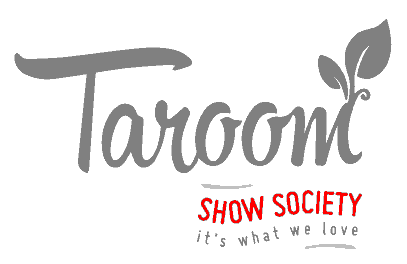 6th & 7th May 2019Horse Nomination FormClassRider NameHorse NameNomination FeeTotal Nomination Fee$Rider Waiver / WristbandYes  /   NoHorse Health Dec.Yes  /   No